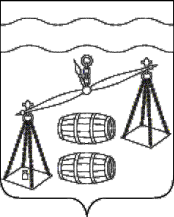 Администрация городского поселения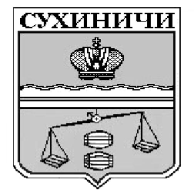 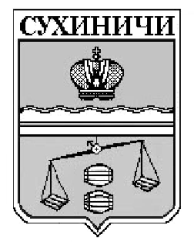 «Поселок Середейский»Сухиничский районКалужская областьП О С Т А Н О В Л Е Н И ЕО внесении изменений в муниципальную  программу «Формирование современной городской среды муниципального образования городское поселение «Поселок Середейский» на 2018 – 2022 годы», утвержденную постановлением администрации ГП «Поселок Середейский» от 14.09.2017 года №54	В соответствии со статьей 179 Бюджетного кодекса Российской Федерации, Федеральным законом от 6 октября 2003 года № 131-ФЗ «Об общих принципах организации местного самоуправления в Российской Федерации», Уставом городского поселения «Поселок Середейский», руководствуясь Постановлением  Правительства РФ от 30.12.2017 г.  №1710  "Об  утверждении государственной программы Российской Федерации «Обеспечение доступным и комфортным жильем и коммунальными услугами граждан Российской Федерации", Постановлением Правительства РФ от 08.10.2020 г. № 1630 «О внесении изменений в приложение №15 к государственной программе Российской Федерации «Обеспечения доступным и комфортным жильем и коммунальными услугами граждан Российской Федерации", в связи с победой во Всероссийском конкурсе лучших проектов создания комфортной городской среды, администрация городского поселения «Поселок Середейский», ПОСТАНОВЛЯЕТ:Внести изменения в муниципальную программу  «Формирование современной городской среды муниципального образования городское поселение «Поселок Середейский» на 2018-2022 годы», утвержденную постановлением администрации ГП «Поселок Середейский» от 14.09.2017 года №54, дополнив раздел 3, пунктом 4 следующего содержания:    1.1 «4. Администрации ГП «Поселок Середейский» обеспечить обязательное размещение на сайте http://seredeysk.ru муниципальной программы и иных материалов по вопросам формирования комфортной городской среды, которые выносятся на общественное обсуждение, и результатов этих обсуждений, а также возможность направления гражданами своих предложений в электронной форме.Обеспечить возможность проведения голосования по отбору общественных территорий, подлежащих благоустройству в рамках реализации муниципальной программы, в электронной форме на сайте http://seredeysk.ru.Настоящее Постановление подлежит размещению на официальном сайте  администрации городского поселения «Поселок Середейский» в сети Интернет.Контроль за исполнением настоящего Постановления оставляю за собой. Глава  администрации городского поселения  «Поселок Середейский»                                                                  Л.М.Семенова       от 29.01.2021 г.           № 7